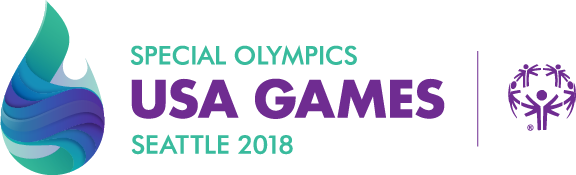 WHAT:		2018 USA GamesWHERE:	Seattle, WashingtonWHEN:		June 30 – July 6, 2018SPORTS:  	14 Sports will be offeredWHO:		3500 Athletes and 1000 Coaches TEAM GEORGIA:		Traditional Basketball Team – Hall County (10 Athletes, 2 Coaches)		Unified Volleyball Team – Gwinnett County (10 Athletes / Partners, 2 Coaches)		Unified Soccer Team – Special K’s (12 Athletes / Partners, 3 Coaches)		Unified Golf Team – Douglas County (1 Athlete / 1 Partner)